2η ΠΡΟΣΚΛΗΣΗ ΣΥΓΚΛΗΣΗΣ ΟΙΚΟΝΟΜΙΚΗΣ ΕΠΙΤΡΟΠΗΣΚαλείστε να προσέλθετε σε τακτική δια περιφοράς - μέσω τηλεφώνου - συνεδρίαση, σύμφωνα με  το άρθρο 10 της από 11/3/2020 Πράξης Νομοθετικού Περιεχομένου  (μέτρα αποφυγής της διάδοσης του Κορωναϊού Covid 19), τις υπ’ αριθμ. 18318/13-03-2020, 20930/31-03-2020 και 426/13.11.2020 εγκυκλίους του Υπουργείου Εσωτερικών, της Οικονομικής Επιτροπής, που θα διεξαχθεί στο Δημοτικό Κατάστημα την 14η του μηνός Ιανουαρίου έτους 2021, ημέρα Πέμπτη και ώρα 10:00 για την συζήτηση και λήψη αποφάσεων στα παρακάτω θέματα της ημερήσιας διάταξης, σύμφωνα με τις σχετικές διατάξεις του άρθρου 75 Ν.3852/10, όπως αντικαταστάθηκε από το άρθρο 77 του Ν.4555/18 και ισχύει :1. Έγκριση πρακτικού 7 (συμμόρφωση με Απόφαση Α.Ε.Π.Π.) της Επιτροπής διενέργειας του αριθμ. 92564 ηλεκτρονικού διαγωνισμού με τίτλο:  «Προμήθεια έτοιμου φαγητού για τη σίτιση: α) των μαθητών μουσικού σχολείου Τρικάλων, για το σχολικό έτος  2020-2021 & β) των ωφελουμένων του ΚΗΦΗ, για το έτος 2021»,  προϋπ/σμού  170.220,00 εκτός του ΦΠΑ2. Αποδοχή της υπ’ αριθμ. 4476 / 03–12–2020 Απόφασης Ένταξης της υποβληθείσας από το Δήμο Τρικκαίων της πράξης με τίτλο: «ΨΗΦΙΑΚΟ ΑΣΚΛΗΠΙΕΙΟ – ΠΑΡΚΟ ΑΣΚΛΗΠΙΟΥ» με κωδικό ΟΠΣΑΑ 0011064251 στο Τοπικό Πρόγραμμα CLLD / LEADER ΝΟΜΟΥ ΤΡΙΚΑΛΩΝ της Αναπτυξιακής Τρικάλων ΑΑΕ OΤΑ – ΚΕΝ.Α.ΚΑ.Π. Α.Ε. του Προγράμματος «Αγροτική Ανάπτυξη της Ελλάδας (Π.Α.Α.) 2014 – 2020¨», καθώς και των Ειδικών Όρων όπως αναλυτικά αναφέρονται σε αυτ3. Έγκριση 1ου ΑΠΕ, 1ου ΠΕΚΝΤΜ, 1ου ΠΚΤΝΜΕ και 1ης Συμπληρωματικής Σύμβασης του έργου: «Επέκταση δικτύου ύδρευσης στον οικισμό Ρομά στο Κηπάκι Δήμου Τρικκαίων»4. Έγκριση  πρόσληψης έκτακτου προσωπικού για την αντιμετώπιση απρόβλεπτων και επειγουσών αναγκών5. Άσκηση αιτήσεως αναιρέσεως και αιτήσεως αναστολής κατά της αριθμ. 179/2020 απόφασης του Τριμελούς Εφετείου Λάρισας, η οποία επιδόθηκε στον Δήμο στις 16/12/2021Πίνακας Αποδεκτών	ΚΟΙΝΟΠΟΙΗΣΗ	ΤΑΚΤΙΚΑ ΜΕΛΗ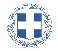 ΕΛΛΗΝΙΚΗ ΔΗΜΟΚΡΑΤΙΑ
ΝΟΜΟΣ ΤΡΙΚΑΛΩΝΔΗΜΟΣ ΤΡΙΚΚΑΙΩΝΔ/ΝΣΗ ΔΙΟΙΚΗΤΙΚΩΝ ΥΠΗΡΕΣΙΩΝΤΜΗΜΑ ΔΙΟΙΚΗΤΙΚΗΣ ΥΠΟΣΤΗΡΙΞΗΣΓραμματεία Οικονομικής ΕπιτροπήςΤρίκαλα, 7 Ιανουαρίου 2021
Αριθ. Πρωτ. : 326ΠΡΟΣ :  1.Τα μέλη της ΟικονομικήςΕπιτροπής (Πίνακας Αποδεκτών)(σε περίπτωση κωλύματος παρακαλείσθε να ενημερώσετε τον αναπληρωτή σας).Η Αντιπρόεδρος της Οικονομικής ΕπιτροπήςΠαρασκευή Βότσιου Μακρή Ψύχος ΚωνσταντίνοςΒότσιου - Μακρή ΠαρασκευήΑναστασίου ΒάιοςΝτιντής ΠαναγιώτηςΚωτούλας ΙωάννηςΠαζαΐτης ΔημήτριοςΑλεστά ΣοφίαΒασταρούχας ΔημήτριοςΚαΐκης ΓεώργιοςΔήμαρχος & μέλη Εκτελεστικής ΕπιτροπήςΓενικός Γραμματέας  Δ.ΤρικκαίωνΑναπληρωματικά μέλη Ο.Ε. 